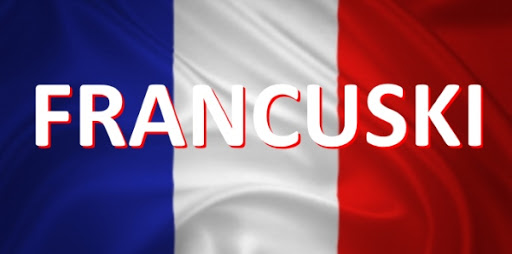                           L’ATELIER DE FRANÇAIS                         JĘZYK FRANCUSKIPoznajemy Francję, jej bogatą kulturę, zwyczaje, tradycje, regiony i zabytki. Używamy podstawowych słów,zwrotów i wyrażeń służących komunikacji.  Śpiewamy, tańczymy, uczymy się wierszyków i wyliczanek, rysujemy,  kolorujemy, gramy w gry, liczymy, oglądamy filmy. Wymawiamy pięknie „rrrrrrrrrrrr”!!!                                                               KIEDY?                                                       każdy poniedziałek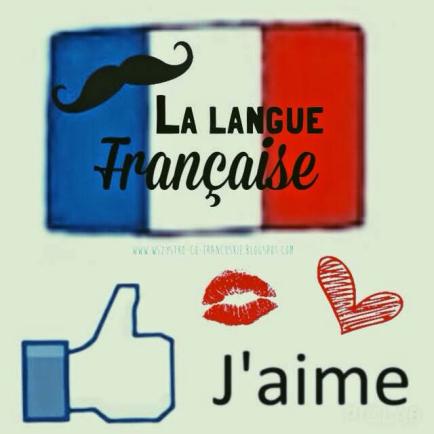 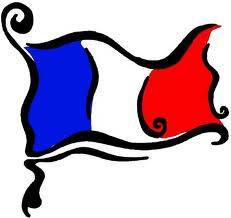 